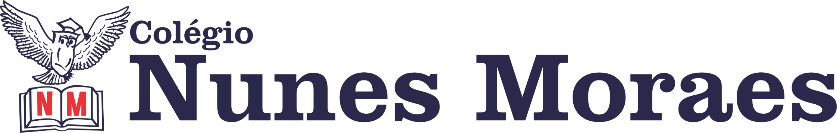 AGENDA DIÁRIA 2° ANO, 28 DE ABRIL.1ª AULA: PORTUGUÊSObjeto de Conhecimento: História em quadrinhos.Aprendizagens Essenciais: Construir o sentido de histórias em quadrinhos e tirinhas, relacionando imagens e palavras e interpretando recursos gráficos (tipos de balões, de letras e onomatopeias).Capítulo 6: De quadrinho em quadrinho surge uma história.Link da aula: https://youtu.be/eHmrVnpjmcI Atividade e explicação: páginas 09 a 14 no livro 2.Leitura: sob orientação da professora.2ª AULA: CIÊNCIASObjeto de Conhecimento: Relações entre plantas e animais.Aprendizagens Essenciais: Analisar relações entre as plantas, o ambiente e demais seres vivos.Capítulo 5: Ninguém vive sozinho.Link da aula: https://youtu.be/N87HGJXr0jA Atividade e explicação: páginas 87 a 89 no livro 1.3° AULA: PORTUGUÊS/PRODUÇÃO TEXTUAL.Objeto de Conhecimento: Rita, não grita! Aprendizagens Essenciais: Escutar com atenção falas de professores. Reconhecer a organização de textos em parágrafos.Link da aula: https://youtu.be/28QQrI4DIws Atividade e explicação no livro de Produção Textual.4ª AULA: MATEMÁTICAObjeto de Conhecimento: Números ordinais.Aprendizagens Essenciais: Comparar e ordenar números naturais (até a ordem de centenas) pela compreensão de características do sistema de numeração decimal (valor posicional e função do zero).Capítulo 6: Números e o que eles valem.Link da aula: https://youtu.be/sp2yR91BRFo Atividade e explicação: página 23.Forte abraço!